РОССИЙСКАЯ ФЕДЕРАЦИЯИРКУТСКАЯ ОБЛАСТЬ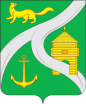 АДМИНИСТРАЦИЯУСТЬ-КУТСКОГО МУНИЦИПАЛЬНОГО ОБРАЗОВАНИЯ(ГОРОДСКОГО ПОСЕЛЕНИЯ)                                      ПОСТАНОВЛЕНИЕ                                      от 14 мая  2018 г.  № 452-пОб установлении тарифа на подвоз воды для КМП «Автодор» УКМО (гп), осуществляющего на территории Усть-Кутского муниципального образования (городского поселения) деятельность в сфере холодного водоснабжения         В соответствии со ст. 7, 43 Федерального закона  от 06 октября 2003 года             № 131-ФЗ «Об общих принципах организации  местного самоуправления в Российской  Федерации», со ст. 31 Федерального закона  от 07 декабря 2011 года  № 416-ФЗ «О водоснабжении и водоотведении», постановлением Правительства Российской Федерации от 13 мая 2013 года N 406 «О государственном регулировании тарифов в сфере водоснабжения и водоотведения»,  приказом ФСТ России от 27 декабря 2013 года N 1746-э "Об утверждении Методических указаний по расчету регулируемых тарифов в сфере водоснабжения и водоотведения", законом Иркутской области от 06 ноября 2012 года N 114-ОЗ "О наделении органов местного самоуправления отдельными областными государственными полномочиями в сфере водоснабжения и водоотведения", ст.ст. 7, 39, 44 Устава Усть-Кутского муниципального  образования (городского поселения), решением Думы Усть-Кутского муниципального образования (городского поселения) от 15.04.2008 года № 42/7 «Об утверждении Порядка  принятия решений  об установлении цен (тарифов) на услуги (работы)  муниципальных предприятий  и учреждений», решением тарифной комиссии администрации Усть-Кутского муниципального образования (городского поселения) от 08 мая 2018 года, ПОСТАНОВЛЯЮ:Установить тариф на подвоз воды для  КМП «Автодор» УКМО (ГП),   осуществляющего на территории Усть-Кутского муниципального образования (городского поселения) деятельность в сфере холодного водоснабжения на период с 21 мая 2018 года по 31 декабря 2019 года включительно согласно приложению №1 (прилагается).Настоящее постановление опубликовать (обнародовать) в газете «Диалог-ТВ», на официальном сайте администрации  муниципального образования «город Усть-Кут» www.admustkut.ru в информационно-телекоммуникационной сети «Интернет», в ГИС ЖКХ.Считать утратившим силу с 21 мая 2018 года постановление администрации Усть-Кутского муниципального образования (городского поселения) от 14 декабря 2015 года № 1848/3-п «Об установлении тарифа на подвоз воды для КМП «Автодор» УКМО (гп), осуществляющего на территории Усть-Кутского муниципального образования (городского поселения) деятельность в сфере холодного водоснабжения (с изменениями от 25 февраля 2016 № 212-п).Контроль за исполнением  данного  постановления  возложить на  заместителя главы Усть-Кутского муниципального образования (городского поселения) (О. В. Саврасова).И.о. главы администрации  Усть-Кутского муниципального  образования (городского поселения)                                               Е.В. Кокшаров Приложение № 1к постановлению АдминистрацииУсть-Кутского муниципального образования (городского поселения)от ____________ 201__ г. № ______Тарифы на подвоз водыдля КМП «Автодор» УКМО (гп), осуществляющего на территории Усть-Кутского муниципального образования (городского поселения) деятельность в сфере холодного водоснабженияПредседатель комитета экономики и прогнозирования                                                           Е.А. АлистратоваИСПОЛНИЛ:Председатель комитета экономики и прогнозирования 					Дата: «____» _________ 2018                                                                          Е. А. АлистратоваСОГЛАСОВАНО:Первый заместитель главы                                                                                Дата: «____» _________ 2018 				       	                      Е. В. КокшаровЗам. главы  по экономическим  вопросам                                                                                Дата: «____» _________ 2018 				       	                      О.В. СаврасоваИ.о. начальника правового управления                                       			                     		Дата: «____» _________ 2018 					   	          Р. И. ШпильчакУправляющий делами                                          		                     		Дата: «____» _________ 2018 						             Д.А. ВасильевРАССЫЛКА:№ п/пПериод действияТарифы на подвоз воды, руб./куб. мТарифы на подвоз воды, руб./куб. м№ п/пПериод действияНаселение(НДС не облагается)Экономически обоснованный тариф для бюджетных и прочих потребителей (НДС не облагается)1.с   21.05.2018по 31.12.2019466,98466,98Управление делами      Зам. главы  по экономическим   вопросамКомитет экономики и прогнозированияКМП «Автодор» УКМО гп                                     Итого:- 3 экз.- 1 экз.- 1 экз.- 1 экз.- 6 экз.